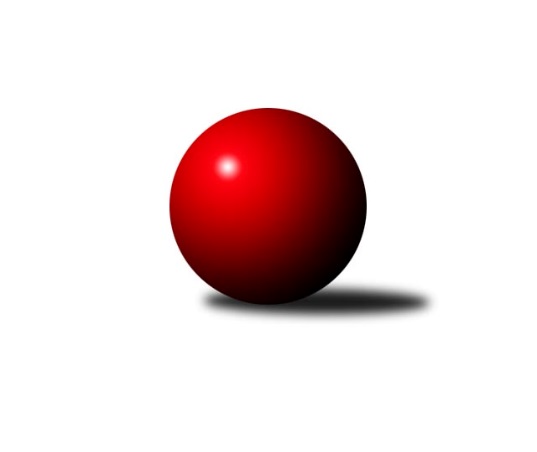 Č.19Ročník 2017/2018	10.3.2018Nejlepšího výkonu v tomto kole: 3533 dosáhlo družstvo: TJ Start Rychnov n. Kn.2. KLM A 2017/2018Výsledky 19. kolaSouhrnný přehled výsledků:TJ Dynamo Liberec	- KK Lokomotiva Tábor	2:6	3074:3225	9.0:15.0	10.3.TJ Sokol Kdyně	- KK SDS Sadská	1:7	3266:3426	11.0:13.0	10.3.TJ Start Rychnov n. Kn.	- TJ Červený Kostelec  	7:1	3533:3400	16.5:7.5	10.3.SKK Bohušovice	- TJ Slovan Karlovy Vary	5:3	3059:3099	11.0:13.0	10.3.TJ Kuželky Česká Lípa 	- KK Kosmonosy 	7:1	3115:2954	16.0:8.0	10.3.SKK Rokycany ˝B˝	- Vltavan Loučovice	5.5:2.5	3335:3244	13.0:11.0	10.3.Tabulka družstev:	1.	KK Lokomotiva Tábor	19	14	1	4	98.5 : 53.5 	258.5 : 197.5 	 3268	29	2.	KK SDS Sadská	19	12	1	6	89.0 : 63.0 	248.0 : 208.0 	 3317	25	3.	TJ Start Rychnov n. Kn.	19	12	0	7	95.0 : 57.0 	256.5 : 199.5 	 3253	24	4.	TJ Sokol Kdyně	19	10	1	8	78.5 : 73.5 	239.5 : 216.5 	 3241	21	5.	TJ Červený Kostelec	18	8	4	6	80.0 : 64.0 	213.0 : 219.0 	 3256	20	6.	SKK Bohušovice	19	7	5	7	75.0 : 77.0 	211.5 : 244.5 	 3219	19	7.	Vltavan Loučovice	18	8	1	9	73.5 : 70.5 	234.0 : 198.0 	 3217	17	8.	KK Kosmonosy	19	8	1	10	76.0 : 76.0 	226.5 : 229.5 	 3192	17	9.	TJ Slovan Karlovy Vary	19	8	1	10	71.5 : 80.5 	232.5 : 223.5 	 3241	17	10.	TJ Kuželky Česká Lípa	19	8	1	10	67.0 : 85.0 	220.5 : 235.5 	 3201	17	11.	TJ Dynamo Liberec	18	5	1	12	50.0 : 94.0 	168.5 : 263.5 	 3085	11	12.	SKK Rokycany ˝B˝	18	3	1	14	42.0 : 102.0 	179.0 : 253.0 	 3120	7Podrobné výsledky kola:	 TJ Dynamo Liberec	3074	2:6	3225	KK Lokomotiva Tábor	Josef Zejda ml.	115 	 124 	 136 	128	503 	 0:4 	 545 	 137	132 	 144	132	Karel Smažík	Jaromír Fabián	124 	 128 	 144 	102	498 	 1:3 	 543 	 141	133 	 134	135	Jaroslav Mihál	Roman Žežulka	144 	 123 	 127 	125	519 	 2:2 	 497 	 124	129 	 114	130	Borek Jelínek	Vojtěch Trojan	118 	 134 	 136 	156	544 	 2:2 	 555 	 141	130 	 138	146	Ladislav Takáč	Vojtěch Pecina	142 	 140 	 137 	135	554 	 3:1 	 525 	 134	124 	 131	136	David Kášek	Ludvík Szabo	116 	 131 	 108 	101	456 	 1:3 	 560 	 153	129 	 133	145	Petr Chvalrozhodčí: Nejlepší výkon utkání: 560 - Petr Chval	 TJ Sokol Kdyně	3266	1:7	3426	KK SDS Sadská	Václav Kuželík ml. *1	105 	 148 	 129 	137	519 	 1:3 	 554 	 148	122 	 146	138	Petr Miláček	Tomáš Timura	145 	 140 	 147 	135	567 	 2:2 	 589 	 143	130 	 167	149	Aleš Košnar	Jiří Benda st.	123 	 140 	 140 	129	532 	 2:2 	 569 	 142	137 	 137	153	Martin Schejbal	Viktor Pytlík	118 	 113 	 126 	132	489 	 1:3 	 557 	 114	147 	 149	147	Antonín Svoboda	David Machálek	140 	 146 	 145 	137	568 	 2:2 	 574 	 134	138 	 155	147	Václav Schejbal	Jindřich Dvořák	142 	 150 	 142 	157	591 	 3:1 	 583 	 136	149 	 138	160	Tomáš Bekrozhodčí: střídání: *1 od 21. hodu Josef FidrantNejlepší výkon utkání: 591 - Jindřich Dvořák	 TJ Start Rychnov n. Kn.	3533	7:1	3400	TJ Červený Kostelec  	Martin Holakovský	144 	 149 	 174 	156	623 	 3:1 	 554 	 153	121 	 141	139	Štěpán Schuster	Petr Galus	139 	 144 	 141 	151	575 	 2.5:1.5 	 572 	 139	142 	 148	143	Jan Horn	Roman Kindl	143 	 168 	 135 	133	579 	 2.5:1.5 	 555 	 138	143 	 135	139	Daniel Bouda	David Urbánek	159 	 157 	 151 	142	609 	 3:1 	 593 	 147	144 	 150	152	Petr Vaněk	Jiří Brouček	130 	 162 	 143 	131	566 	 4:0 	 515 	 129	138 	 127	121	Ondřej Mrkos	Vojta Šípek	135 	 149 	 178 	119	581 	 1.5:2.5 	 611 	 155	149 	 157	150	Pavel Novákrozhodčí: Nejlepší výkon utkání: 623 - Martin Holakovský	 SKK Bohušovice	3059	5:3	3099	TJ Slovan Karlovy Vary	Milan Perníček	147 	 129 	 132 	119	527 	 2:2 	 499 	 127	132 	 116	124	Martin Trakal	Lukáš Dařílek	129 	 134 	 111 	136	510 	 3:1 	 511 	 114	129 	 153	115	Tomáš Pavlík	Ladislav Šourek	129 	 127 	 123 	123	502 	 2:2 	 501 	 127	132 	 113	129	Tomáš Beck st.	Jaromír Hnát	129 	 123 	 120 	137	509 	 2:2 	 493 	 116	130 	 124	123	Václav Krýsl	Jiří Semerád	126 	 125 	 142 	143	536 	 2:2 	 521 	 130	119 	 146	126	Pavel Staša	Tomáš Svoboda	123 	 125 	 121 	106	475 	 0:4 	 574 	 127	147 	 158	142	Václav Hlaváč st.rozhodčí: Nejlepší výkon utkání: 574 - Václav Hlaváč st.	 TJ Kuželky Česká Lípa 	3115	7:1	2954	KK Kosmonosy 	Miroslav Malý	128 	 122 	 143 	138	531 	 2:2 	 532 	 125	146 	 147	114	Jiří Vondráček	Marek Kyzivát	126 	 117 	 136 	121	500 	 2:2 	 493 	 132	128 	 120	113	Radek Tajč	Martin Najman	132 	 116 	 116 	137	501 	 4:0 	 455 	 121	105 	 109	120	Jaroslav Doškář	Josef Rubanický	141 	 123 	 123 	136	523 	 2:2 	 509 	 126	128 	 129	126	Tomáš Bajtalon	Vladimír Ludvík	133 	 132 	 135 	139	539 	 4:0 	 464 	 120	123 	 102	119	Pavel Říha	Petr Steinz	128 	 120 	 139 	134	521 	 2:2 	 501 	 131	129 	 113	128	Dušan Plocekrozhodčí: Nejlepší výkon utkání: 539 - Vladimír Ludvík	 SKK Rokycany ˝B˝	3335	5.5:2.5	3244	Vltavan Loučovice	Ladislav Moulis	145 	 128 	 133 	124	530 	 0:4 	 555 	 157	132 	 138	128	Robert Weis	Pavel Andrlík ml.	128 	 123 	 139 	151	541 	 2:2 	 541 	 147	133 	 132	129	Radek Šlouf	Petr Fara	151 	 138 	 141 	139	569 	 3:1 	 537 	 161	110 	 128	138	Josef Gondek	Martin Prokůpek	157 	 130 	 159 	148	594 	 4:0 	 507 	 145	113 	 118	131	Martin Jirkal	Jan Holšan	157 	 124 	 131 	126	538 	 3:1 	 516 	 141	114 	 141	120	Libor Dušek	Libor Bureš	139 	 144 	 147 	133	563 	 1:3 	 588 	 157	145 	 146	140	Miroslav Pešadíkrozhodčí: Nejlepší výkon utkání: 594 - Martin ProkůpekPořadí jednotlivců:	jméno hráče	družstvo	celkem	plné	dorážka	chyby	poměr kuž.	Maximum	1.	Václav Hlaváč  st.	TJ Slovan Karlovy Vary	579.42	375.4	204.0	2.3	10/11	(635)	2.	Tomáš Bek 	KK SDS Sadská	570.93	372.2	198.7	1.4	11/11	(616)	3.	David Machálek 	TJ Sokol Kdyně	570.61	370.1	200.6	2.1	9/10	(655)	4.	Tomáš Pavlík 	TJ Slovan Karlovy Vary	562.76	368.1	194.7	2.1	10/11	(622)	5.	Václav Schejbal 	KK SDS Sadská	562.52	373.4	189.1	2.1	11/11	(605)	6.	David Urbánek 	TJ Start Rychnov n. Kn.	562.25	370.1	192.1	3.5	9/10	(629)	7.	Petr Miláček 	KK SDS Sadská	561.97	371.0	190.9	3.1	11/11	(611)	8.	Vojta Šípek 	TJ Start Rychnov n. Kn.	561.48	365.2	196.3	3.7	9/10	(619)	9.	Miroslav Pešadík 	Vltavan Loučovice	560.75	367.3	193.4	1.8	9/10	(588)	10.	Karel Smažík 	KK Lokomotiva Tábor	560.48	368.6	191.9	2.4	11/11	(627)	11.	Aleš Košnar 	KK SDS Sadská	558.73	377.4	181.3	3.0	11/11	(597)	12.	Jiří Semerád 	SKK Bohušovice	558.12	365.5	192.7	1.9	10/10	(609)	13.	Ondřej Mrkos 	TJ Červený Kostelec  	557.80	367.7	190.1	4.2	10/11	(626)	14.	Miroslav Malý 	TJ Kuželky Česká Lípa 	556.04	369.4	186.7	2.6	10/10	(591)	15.	Luboš Beneš 	KK Kosmonosy 	555.80	360.7	195.1	1.2	8/11	(603)	16.	Jan Horn 	TJ Červený Kostelec  	554.52	368.1	186.4	2.5	11/11	(599)	17.	Milan Perníček 	SKK Bohušovice	553.71	363.5	190.2	2.5	10/10	(590)	18.	Petr Chval 	KK Lokomotiva Tábor	552.78	370.5	182.3	2.2	10/11	(591)	19.	David Kášek 	KK Lokomotiva Tábor	551.73	363.6	188.2	3.0	11/11	(625)	20.	Martin Čihák 	TJ Start Rychnov n. Kn.	549.77	370.0	179.7	4.0	8/10	(647)	21.	Josef Rubanický 	TJ Kuželky Česká Lípa 	549.23	361.5	187.8	3.5	10/10	(578)	22.	Jaroslav Mihál 	KK Lokomotiva Tábor	548.46	365.8	182.7	2.4	10/11	(601)	23.	Petr Vaněk 	TJ Červený Kostelec  	548.19	364.6	183.6	4.3	9/11	(595)	24.	Jindřich Dvořák 	TJ Sokol Kdyně	546.71	367.9	178.8	4.4	9/10	(593)	25.	Viktor Pytlík 	TJ Sokol Kdyně	543.79	371.1	172.7	5.9	10/10	(590)	26.	Martin Mýl 	TJ Červený Kostelec  	541.05	361.3	179.8	3.3	10/11	(604)	27.	Jiří Vondráček 	KK Kosmonosy 	540.02	362.5	177.5	3.5	10/11	(584)	28.	Dušan Plocek 	KK Kosmonosy 	539.80	357.8	182.0	2.9	10/11	(602)	29.	Roman Kindl 	TJ Start Rychnov n. Kn.	538.80	365.9	173.0	4.1	10/10	(607)	30.	Jan Smolena 	Vltavan Loučovice	538.69	365.3	173.4	3.7	8/10	(572)	31.	Ladislav Takáč 	KK Lokomotiva Tábor	538.05	359.6	178.5	4.0	11/11	(626)	32.	Václav Kuželík  ml.	TJ Sokol Kdyně	536.98	364.6	172.4	3.7	9/10	(612)	33.	Štěpán Schuster 	TJ Červený Kostelec  	536.30	361.3	175.0	4.5	9/11	(584)	34.	Antonín Svoboda 	KK SDS Sadská	536.22	362.8	173.4	5.0	11/11	(559)	35.	Josef Zejda  ml.	TJ Dynamo Liberec	535.41	353.3	182.1	3.8	9/9	(557)	36.	Václav Krýsl 	TJ Slovan Karlovy Vary	535.26	353.1	182.2	3.4	11/11	(556)	37.	Tomáš Svoboda 	SKK Bohušovice	533.90	362.8	171.1	5.6	9/10	(598)	38.	Tomáš Beck  st.	TJ Slovan Karlovy Vary	533.49	361.3	172.2	5.6	11/11	(562)	39.	Tomáš Timura 	TJ Sokol Kdyně	533.08	362.2	170.9	6.0	10/10	(589)	40.	Ladislav Wajsar st.  st.	TJ Dynamo Liberec	532.36	358.4	174.0	4.8	7/9	(569)	41.	Roman Žežulka 	TJ Dynamo Liberec	532.17	359.4	172.8	4.0	8/9	(557)	42.	Robert Weis 	Vltavan Loučovice	531.78	354.5	177.3	5.0	9/10	(580)	43.	Daniel Bouda 	TJ Červený Kostelec  	531.67	360.1	171.6	5.8	9/11	(576)	44.	Tomáš Bajtalon 	KK Kosmonosy 	531.43	355.3	176.1	4.2	9/11	(606)	45.	Jaromír Hnát 	SKK Bohušovice	530.27	361.4	168.8	4.7	9/10	(555)	46.	Lukáš Dařílek 	SKK Bohušovice	530.00	354.0	176.0	4.8	10/10	(579)	47.	Josef Gondek 	Vltavan Loučovice	529.33	355.8	173.5	3.7	10/10	(552)	48.	Martin Najman 	TJ Kuželky Česká Lípa 	527.28	355.7	171.6	7.1	9/10	(567)	49.	Libor Dušek 	Vltavan Loučovice	526.91	353.5	173.5	3.7	10/10	(565)	50.	Martin Prokůpek 	SKK Rokycany ˝B˝	526.82	360.4	166.5	4.7	10/10	(628)	51.	Ladislav Wajsar ml.  ml.	TJ Dynamo Liberec	524.40	353.2	171.2	6.6	6/9	(578)	52.	Marek Kyzivát 	TJ Kuželky Česká Lípa 	524.11	359.3	164.8	8.5	10/10	(582)	53.	Petr Fara 	SKK Rokycany ˝B˝	523.51	353.3	170.2	4.5	10/10	(583)	54.	Borek Jelínek 	KK Lokomotiva Tábor	523.20	358.8	164.4	4.4	11/11	(587)	55.	Martin Schejbal 	KK SDS Sadská	523.04	354.2	168.8	4.7	10/11	(569)	56.	Pavel Andrlík  ml.	SKK Rokycany ˝B˝	522.15	352.7	169.4	7.1	9/10	(585)	57.	Libor Bureš 	SKK Rokycany ˝B˝	519.70	355.4	164.3	6.7	10/10	(586)	58.	Jaroslav Kutil 	TJ Sokol Kdyně	518.50	352.1	166.4	5.7	8/10	(587)	59.	Jaroslav Doškář 	KK Kosmonosy 	517.96	350.9	167.0	6.7	9/11	(592)	60.	Ladislav Moulis 	SKK Rokycany ˝B˝	517.63	355.0	162.7	7.0	7/10	(583)	61.	Petr Steinz 	TJ Kuželky Česká Lípa 	517.41	355.2	162.2	5.8	9/10	(563)	62.	Ladislav Šourek 	SKK Bohušovice	513.03	348.6	164.4	6.3	8/10	(543)	63.	Jaromír Fabián 	TJ Dynamo Liberec	510.17	345.1	165.0	8.3	6/9	(543)		Vladimír Kučera 	KK Lokomotiva Tábor	581.00	356.0	225.0	1.0	1/11	(581)		Václav Šmída 	TJ Start Rychnov n. Kn.	575.00	377.3	197.7	3.8	2/10	(602)		Martin Holakovský 	TJ Start Rychnov n. Kn.	563.60	368.7	194.9	2.0	5/10	(623)		Jiří Brouček 	TJ Start Rychnov n. Kn.	563.56	376.3	187.3	5.0	3/10	(614)		Vojtěch Pecina 	TJ Dynamo Liberec	559.00	363.8	195.2	1.6	5/9	(575)		Jakub Seniura 	TJ Start Rychnov n. Kn.	557.00	379.5	177.5	9.5	2/10	(613)		Jan Holšan 	SKK Rokycany ˝B˝	549.61	369.8	179.8	3.7	4/10	(594)		Oldřich Krsek 	TJ Start Rychnov n. Kn.	546.00	360.0	186.0	4.5	2/10	(554)		Radek Tajč 	KK Kosmonosy 	543.50	363.5	180.0	5.5	2/11	(594)		Jan Renka  st.	KK SDS Sadská	543.00	349.5	193.5	1.0	2/11	(570)		Jaroslav Suchánek 	Vltavan Loučovice	542.13	365.3	176.9	5.6	4/10	(575)		Vladimír Ludvík 	TJ Kuželky Česká Lípa 	542.02	366.9	175.2	3.0	6/10	(578)		Pavel Novák 	TJ Červený Kostelec  	541.10	362.8	178.3	3.5	6/11	(629)		Petr Galus 	TJ Start Rychnov n. Kn.	540.33	367.7	172.7	5.0	3/10	(575)		Josef Fidrant 	TJ Sokol Kdyně	539.00	369.7	169.3	5.7	3/10	(579)		Radek Šlouf 	Vltavan Loučovice	535.88	362.1	173.8	2.4	4/10	(561)		Jaroslav Chvojka 	SKK Bohušovice	535.00	360.0	175.0	5.0	1/10	(535)		Jaroslav Páv 	TJ Slovan Karlovy Vary	533.45	359.6	173.9	4.8	7/11	(567)		Pavel Říha 	KK Kosmonosy 	530.14	360.3	169.8	4.0	7/11	(594)		Jakub Wenzel 	TJ Červený Kostelec  	530.00	358.0	172.0	7.0	1/11	(530)		Dalibor Chráska 	TJ Červený Kostelec  	529.00	361.5	167.5	7.0	2/11	(550)		Ondřej Novák 	KK Lokomotiva Tábor	529.00	369.0	160.0	6.0	1/11	(529)		Ladislav Urbánek 	TJ Start Rychnov n. Kn.	527.67	356.7	171.0	4.3	3/10	(571)		Zdeněk Pecina  st.	TJ Dynamo Liberec	524.93	352.9	172.1	5.0	3/9	(602)		Petr Novák 	KK Kosmonosy 	524.44	358.2	166.3	4.6	6/11	(582)		Miroslav Suba 	Vltavan Loučovice	523.88	357.9	166.0	6.8	6/10	(562)		Jiří Slabý 	TJ Kuželky Česká Lípa 	522.90	358.8	164.2	7.9	5/10	(553)		Martin Jirkal 	Vltavan Loučovice	522.33	359.0	163.3	9.0	3/10	(551)		Martin Perníček 	SKK Bohušovice	520.63	343.1	177.5	5.1	4/10	(576)		Martin Maršálek 	SKK Rokycany ˝B˝	519.67	358.0	161.7	10.3	3/10	(542)		Jiří Benda  st.	TJ Sokol Kdyně	519.25	348.2	171.1	4.2	4/10	(543)		Věroslav Říha 	KK Kosmonosy 	516.60	352.7	163.9	5.8	7/11	(567)		František Průša 	TJ Slovan Karlovy Vary	515.86	353.0	162.9	7.4	7/11	(552)		Václav Webr 	SKK Rokycany ˝B˝	514.50	354.0	160.5	6.0	2/10	(526)		Martin Trakal 	TJ Slovan Karlovy Vary	514.33	347.4	166.9	4.1	4/11	(545)		Pavel Staša 	TJ Slovan Karlovy Vary	513.04	354.5	158.6	8.5	7/11	(540)		Bedřich Varmuža 	SKK Rokycany ˝B˝	512.00	357.0	155.0	15.0	1/10	(512)		Bohuslav Petr 	SKK Rokycany ˝B˝	511.00	337.5	173.5	10.5	2/10	(518)		Vojtěch Havlík 	SKK Rokycany ˝B˝	508.00	355.3	152.7	11.3	3/10	(522)		Matěj Stančík 	TJ Start Rychnov n. Kn.	506.33	352.0	154.3	5.7	3/10	(550)		Libor Drábek 	TJ Dynamo Liberec	505.13	343.5	161.6	5.1	4/9	(533)		Vojtěch Trojan 	TJ Dynamo Liberec	503.14	343.8	159.4	5.6	5/9	(560)		Jarosla Šmejda 	TJ Start Rychnov n. Kn.	500.45	347.8	152.7	9.9	5/10	(564)		Jan Kříž 	SKK Rokycany ˝B˝	498.00	332.0	166.0	4.0	1/10	(498)		Zdeněk Zeman 	KK Lokomotiva Tábor	497.00	331.0	166.0	6.0	1/11	(497)		Václav Zápotočný 	TJ Slovan Karlovy Vary	491.00	358.0	133.0	12.0	1/11	(491)		Pavel Andrlík ml.  st.	SKK Rokycany ˝B˝	482.50	331.8	150.7	11.2	2/10	(562)		Jiří Vavřička 	SKK Rokycany ˝B˝	480.00	349.0	131.0	10.0	1/10	(480)		Ludvík Szabo 	TJ Dynamo Liberec	477.25	328.3	149.0	6.5	2/9	(505)		Radek Potůček 	TJ Kuželky Česká Lípa 	471.00	340.0	131.0	15.0	1/10	(471)		Jan Holanec  st.	TJ Dynamo Liberec	463.00	315.0	148.0	15.0	1/9	(463)		Jan Zeman 	TJ Start Rychnov n. Kn.	411.00	297.0	114.0	15.0	1/10	(411)Sportovně technické informace:Starty náhradníků:registrační číslo	jméno a příjmení 	datum startu 	družstvo	číslo startu17596	Josef Fidrant	10.03.2018	TJ Sokol Kdyně	1x3749	Jiří Benda st.	10.03.2018	TJ Sokol Kdyně	6x19079	Petr Gálus	10.03.2018	TJ Start Rychnov n. Kn.	3x22040	Daniel Bouda	10.03.2018	TJ Červený Kostelec  	7x13958	Ludvík Szabo	10.03.2018	TJ Dynamo Liberec	3x12577	Radek Tajč	10.03.2018	KK Kosmonosy 	2x
Hráči dopsaní na soupisku:registrační číslo	jméno a příjmení 	datum startu 	družstvo	Program dalšího kola:20. kolo17.3.2018	so	10:00	KK Lokomotiva Tábor - SKK Rokycany ˝B˝	17.3.2018	so	10:00	KK SDS Sadská - TJ Kuželky Česká Lípa 	17.3.2018	so	13:30	KK Kosmonosy  - TJ Dynamo Liberec	17.3.2018	so	14:00	TJ Slovan Karlovy Vary - TJ Start Rychnov n. Kn.	17.3.2018	so	14:00	TJ Červený Kostelec   - TJ Sokol Kdyně	Nejlepší šestka kola - absolutněNejlepší šestka kola - absolutněNejlepší šestka kola - absolutněNejlepší šestka kola - absolutněNejlepší šestka kola - dle průměru kuželenNejlepší šestka kola - dle průměru kuželenNejlepší šestka kola - dle průměru kuželenNejlepší šestka kola - dle průměru kuželenNejlepší šestka kola - dle průměru kuželenPočetJménoNázev týmuVýkonPočetJménoNázev týmuPrůměr (%)Výkon2xMartin HolakovskýRychnov6231xMartin HolakovskýRychnov110.346236xPavel NovákČ. Kostelec6119xVáclav Hlaváč st.Karlovy Vary108.965745xDavid UrbánekRychnov6094xPavel NovákČ. Kostelec108.216113xMartin ProkůpekRokycany B5944xDavid UrbánekRychnov107.866092xPetr VaněkČ. Kostelec5932xMartin ProkůpekRokycany B107.385942xJindřich DvořákKdyně5912xPetr ChvalTábor107.34560